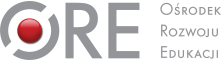 Zestawienie bibliograficzne publikacji dotyczących edukacji włączającejBibliograficzne zestawienie publikacji poświęconych edukacji uczniów ze specjalnymi potrzebami edukacyjnymi zostało opracowane przez Wydział Specjalnych Potrzeb Edukacyjnych Ośrodka Rozwoju Edukacji i zawiera materiały wydane w latach 2000-2018.Bibliografia przedstawia pozycje, w których odbiorcy znajdą informacje dotyczące najistotniejszych kwestii w zakresie dostosowania warunków nauki i organizacji kształcenia do potrzeb i możliwości każdego ucznia będącego pełnoprawnym uczestnikiem procesu kształcenia.Adamiak B., Boryszewska J., Malenko N. (2017). Organizacja i udzielanie pomocy psychologiczno-pedagogicznej uczniom ze specyficznymi potrzebami edukacyjnymi w systemie edukacji polskiej i brytyjskiej. Kraków: Oficyna Wydawnicza Impuls.Al-Khamisy D. (red.) (2002). Integracja społeczna. Praktyczne próby wdrażania. Warszawa: Wydawnictwo Akademickie Żak.Al-Khamisy D. (2005). Wizerunek nauczyciela edukacji elementarnej w procesie zmierzania do edukacji włączającej. W: Edukacja elementarna: podstawy teoretyczne - wybrane zagadnienia. Z. 1 pod red. nauk. K. Lubomirskiej. Warszawa: Wydawnictwa CODN.Al-Khamisy D. (2013). Edukacja włączająca edukacją dialogu. W poszukiwaniu modelu edukacji dla ucznia ze specjalnymi potrzebami edukacyjnymi. Warszawa: Wydawnictwo APS. Al-Khamisy D. (2006). Edukacja przedszkolna a integracja społeczna. Warszawa: Wydawnictwo Akademickie Żak.Andrukowicz W. (2001). Edukacja integralna. Kraków: Oficyna Wydawnicza Impuls. Antoszewska B. red. nauk. (2011). Dziecko przewlekle chore- problemy medyczne, psychologiczne i pedagogiczne: heurystyczny wymiar ludzkiej egzystencji. Toruń: Wydawnictwo Edukacyjne Akapit. Antoszkiewicz E. (2016). Tworzenie warunków edukacyjnych dla ucznia z niepełnosprawnością intelektualną w stopniu lekkim. Warszawa: OREApanel D. (2016). Teoria i praktyka kształcenia integracyjnego osób z niepełnosprawnością w Polsce w latach 1989-2014. Kraków: Oficyna Wydawnicza Impuls. Babiarz M. Z., Bidziński K., Giermakowska A. (red.) (2016). Dzieci i młodzież ze specjalnymi potrzebami edukacyjnymi w przestrzeni informacyjnej. Kraków: Oficyna Wydawnicza Impuls. Ball J. (2016). Autyzm a wczesna interwencja: rzeczowe pytania, życiowe odpowiedzi. Gdańsk: Wydawnictwo Harmonia Universalis.Banach I. (2014). Od integracji do inkluzji. Zielona Góra: Oficyna Wydawnicza Uniwersytetu Zielonogórskiego. Baran J., Olszewski S. (2006). Świat pełen znaczeń: kultura i niepełnosprawność. Kraków: Oficyna Wydawnicza Impuls. Baranowicz K. (2002). Zakres pojęcia ,,integracja” w pedagogice specjalnej, [w:] Forum pedagogów specjalnych XXI wieku, t. 1, red. Pańczyk J. Łódź.Barłóg K. (2013). Edukacja ogólnodostępna szansą zaspokajania specjalnych potrzeb dzieci niepełnosprawnych [w:] Denek K., Kamińska A., Oleśniewicz P. (red.), Uwarunkowania współczesnej szkoły. Sosnowiec: Oficyna Wydawnicza Humanitas.Barłóg K. (2008). Wspomaganie rozwoju dzieci z niepełnosprawnością intelektualną w stopniu lekkim w różnych formach edukacji wczesnoszkolnej. Rzeszów : Wydawnictwo Uniwersytetu Rzeszowskiego.Barłóg K. (2015). Integracyjny system kształcenia i jego realizacja w warunkach małej szkoły ogólnodostępnej [w:] Mała szkoła w przestrzeni edukacyjnej (red.) Ryszard Pęczkowski. Rzeszów: Wydawnictwo Uniwersytetu Rzeszowskiego.Barłóg K. (red.) 	(2017). Dziecko z autyzmem wyzwaniem dla współczesnej szkoły. Rzeszów: Wydawnictwo Uniwersytetu Rzeszowskiego.Bąbka J. (2001). Edukacja integracyjna dzieci pełnosprawnych i niepełnosprawnych: założenia i rzeczywistość. Poznań: Wydawnictwo Fund. Humaniora.Bednarkowa W. (2010). O talentach w szkole czyli 7 wspaniałych SPE (Specjalne Potrzeby Edukacyjne). Warszawa: Wydawnictwo Fraszka Edukacyjna.Bednarz M. (2015). Ja i mój świat: lekcje dla uczniów z autyzmem i specjalnymi potrzebami edukacyjnymi: program edukacyjny. Gdańsk: Wydawnictwo Harmonia Universalis.Biała E. A., Puszczałowska - Lizis E. (2017). Terapia osób o specjalnych potrzebach. Warszawa: Wydawnictwo Fraszka Edukacyjna.Białek K. (red.) (2015). Międzykulturowość w szkole. Warszawa: ORE.Bieńkowska I. (2008). Komputerowe wspomaganie kształcenia uczniów o specjalnych potrzebach edukacyjnych. Kraków: Wydawnictwo Scriptum Tomasz Sekunda.Biernat T., Malinowski J. A., (red.) (2013). Edukacja a włączenie społeczne: konteksty socjalne i pedagogiczne. Toruń: Wydawnictwo Edukacyjne Akapit.Błeszyński J. J., Baczała D. (red.) (2017). Społeczeństwo włączające a komunikacja. Toruń: Wydawnictwo Naukowe Uniwersytetu Mikołaja Kopernika.Booth T., Ainscow M. (2012). Przewodnik po edukacji włączającej: rozwój kształcenia i uczestnictwa w życiu szkoły. Warszawa: Olimpiady Specjalne Polska.Borkowska A. (2013). Zrozumieć świat ucznia z zespołem Aspergera. Gdańsk: Wydawnictwo Harmonia.Bryńska A., Wolańczyk T. (2010). Dziecko z zaburzeniami tikowymi w szkole i przedszkolu. Informacje dla pedagogów i opiekunów. Warszawa: ORE.Buchnat M. (2015). Formy organizacji kształcenia dziecka z lekką niepełnosprawnością intelektualną a jego kompetencje społeczne. Poznań: Wydawnictwo Naukowe Uniwersytetu im. Adama Mickiewicza.Bullock C. (2018). 100 pomysłów dla nauczycieli szkół podstawowych i ponadpodstawowych: wspomaganie uczniów z autyzmem. Gdańsk : Wydawnictwo Harmonia Universalis.Buryn U. (oprac.) (2005). Uczeń z wadą słuchu chce zrozumieć świat. Poradnik dla nauczycieli ogólnodostępnych szkół ponadpodstawowych. Warszawa: MENiS.Charbick M. (2015). Dziecko z zespołem Aspergera. Warszawa: Wydawnictwo Difin.Chodkowska M. (2004). Socjopedagogiczne problemy edukacji integracyjnej dzieci z obciążeniami biologicznymi i środowiskowymi. Warszawa: Wydawnictwo Wyższej Szkoły Pedagogicznej Towarzystwa Wiedzy Powszechnej.Chodkowska M. (2004). Problemy pedagogicznego wsparcia uczniów z niepełnosprawnością intelektualną w zakresie społecznego funkcjonowania w klasie szkolnej. [w:] Wsparcie społeczne w rehabilitacji i resocjalizacji (red.) Z. Palak, Z. Bartkowicz. Lublin: Wydawnictwo Uniwersytetu Marii Curie- Skłodowskiej.Chodkowska M. (2006). Razem damy sobie radę!: w drodze do zintegrowanego społeczeństwa. Warszawa: Wydawnictwa Szkolne i Pedagogiczne.Chodkowska M., Kazanowski Z. (2007). Socjopedagogiczne konteksty postaw nauczycieli wobec edukacji integracyjnej. Lublin: Wydawnictwo Uniwersytetu Marii Curie-Skłodowskiej.Chromik-Kovačs J., Banaszczyk I. (2017). Jak pracować z dzieckiem z zespołem Aspergera w domu i szkole: poradnik dla rodziców i nauczycieli. Gdańsk: Wydawnictwo Harmonia Universalis.Chrzanowska I. (2010). Problemy edukacji dzieci i młodzieży z niepełnosprawnością. Regionalna specyfika czy ogólnopolska tendencja. Kraków: Oficyna Wydawnicza Impuls. Chrzanowska I. (2009). Zaniedbane obszary edukacji - pomiędzy pedagogiką a pedagogiką specjalną. Wybrane zagadnienia. Kraków: Oficyna Wydawnicza Impuls. Chrzanowska I. (2015). Pedagogika specjalna: od tradycji do współczesności. Kraków: Oficyna Wydawnicza Impuls. Cybulska R., Derewlana H., Kacprzak A., Pęczek K. (2017). Uczeń ze specjalnymi potrzebami edukacyjnymi w systemie edukacji w świetle nowych przepisów prawa oświatowego. Warszawa: ORE.Cybulska R., Dryjańska J., Gotlin K., Kłoda M., Pomorska K., Pyzikiewicz A. (2017). Uczeń z zespołem Aspergera w szkole ogólnodostępnej. Warszawa: ORE.Czarnocka M. (2018). Działania poradni psychologiczno-pedagogicznych w zakresie edukacji włączającej. Organizacja pomocy psychologiczno-pedagogicznej w szkołach i placówkach ogólnodostępnych. Warszawa: ORE.Dawidowicz M., Kozak K. (2015). Co dzień naprzód! Oto ja: karty pracy dla dzieci ze specjalnymi potrzebami edukacyjnymi. Gdańsk: Wydawnictwo Harmonia.Dawidowicz M., Kozak K. (2017). Co dzień naprzód! Oto My: karty pracy dla dzieci ze specjalnymi potrzebami edukacyjnymi. Gdańsk : Wydawnictwo Harmonia.Dawidowicz M., Kozak K. (2018). Co dzień naprzód! Oto Świat: karty pracy dla dzieci ze specjalnymi potrzebami edukacyjnymi. Gdańsk: Wydawnictwo Harmonia.Dąbrowska A., Szumilas E. (2017). Uczniowie z rodzin migracyjnych w szkole. Warszawa: OREDąbrowska-Kaczorek M, Szewczuk-Bogusławska E., Wasilewska, Gorzelak P., Trzebiatowska I. A. (2015). Jeśli nie zespól Aspergera , to co? Warszawa: Wydawnictwo Fraszka Edukacyjna.Derezińska I., Gajdzik M. (2010). Dziecko z zaburzeniami lękowymi w szkole i przedszkolu. Informacje dla pedagogów i opiekunów. Warszawa: ORE.Dłużniewska A. (2018). Praca z uczniami ze specjalnymi potrzebami edukacyjnymi w szkołach ogólnodostępnych. Koncepcja szkolenia i materiały dla nauczycieli języka polskiego. Warszawa: ORE.Dobijański M. (red.) (2012). Edukacja w integracji: bo wszystko zaczęło się 10 lat temu… Siedlce: Stowarzyszenie tutajteraz: Uniwersytet Przyrodniczo-Humanistyczny.Dobrowolska M. (2018). Wykorzystanie TIK w nauczaniu i uczeniu się uczniów ze specjalnymi potrzebami edukacyjnymi. Warszawa: ORE.Domagała-Zyśk E.(red.) (2012). Uczeń ze specjalnymi potrzebami edukacyjnymi w środowisku rówieśniczym. Lublin: Wydawnictwo KUL.Domagała-Zyśk E., Karpińska-Szaj K. (2011). Uczeń z wadą słuchu w szkole ogólnodostępnej. Podstawy metodyki nauczania języków obcych. Kraków: Oficyna Wydawnicza Impuls. Donnelly V.(red.) (2011). Kształcenie nauczycieli przygotowujące do edukacji włączającej: wyzwania i szanse. Odense: Europejska Agencja Rozwoju Edukacji Uczniów ze Specjalnymi Potrzebami.Dryżałowska G. (2015). lntegracja edukacyjna a społeczna. Satysfakcja z życia osób niedosłyszących. Warszawa: Wydawnictwo UW.Dziewiecki M. (2003). Osoba i wychowanie: pedagogika personalistyczna w praktyce. Kraków: Wydawnictwo Rubikon.Fenik-Gaberle K., Kałucka R. (2018). Ujawnienie przez dziecko wykorzystywania seksualnego pracownikowi oświaty. Scenariusz szkolenia dla pracowników oświaty. Warszawa: ORE.Firkowska-Mankiewicz A. (2012). Edukacja włączająca zadaniem na dziś polskiej szkoły. Warszawa: ORE.Flis R. (2005). Praca w klasie integracyjnej. Materiały pomocnicze dla nauczycieli klas I-III szkoły podstawowej. Kraków: Oficyna Wydawnicza Impuls. Franczyk A., Krajewska K. (2006). Skarbiec nauczyciela-terapeuty: (na bazie własnych doświadczeń z pracy terapeutycznej) czyli Od programu do realizacji - propozycje rozwiązań pracy terapeutycznej prowadzonej z dziećmi w wieku przedszkolnym o specyficznych i specjalnych potrzebach edukacyjnych. Kraków: Oficyna Wydawnicza Impuls. Franczyk A., Krajewska K. (2002). Program psychostymulacji dzieci w wieku przedszkolnym z deficytami i zaburzeniami rozwoju. Ćwiczenia i zabawy do wykorzystania w pracy dydaktyczno-terapeutycznej dla nauczycieli i terapeutów pracujących z dziećmi o specyficznych potrzebach edukacyjnych. Kraków: Oficyna Wydawnicza Impuls. Franczyk A., Krajewska K. (2007). Zabawy i ćwiczenia na cały rok: propozycje do pracy z dziećmi młodszymi o specjalnych potrzebach edukacyjnych. Wyd. 4. Kraków: Oficyna Wydawnicza Impuls. Gajdzica Z. (2011). Sytuacje trudne w opinii nauczycieli klas integracyjnych. Kraków: Oficyna Wydawnicza Impuls. Gajdzica Z. (2011). Uczeń z niepełnosprawnością w szkole ogólnodostępnej. Sosnowiec: Oficyna Wydawnicza Humanitas.Gajdzica Z. (2013). Kategorie sukcesów w opiniach nauczycieli klas integracyjnych jako przyczynek do poszukiwania koncepcji integracji edukacyjnej. Kraków: Oficyna Wydawnicza Impuls. Gajdzica Z., Klinik A. (red.) (2004). Wątki zaniedbane, zaniechane, nieobecne w procesie edukacji i wsparcia społecznego osób niepełnosprawnych. Katowice: Wydawnictwo Uniwersytetu Śląskiego.Gajewska M., Lewandowska-Kidoń T., Witek A. (2015). Dziecko przewlekle chore. Dostosowanie warunków edukacyjnych dla dziecka z alergią. Warszawa: ORE.Głodkowska J. red. (2011). Uczeń ze specjalnymi potrzebami edukacyjnymi w szkole ogólnodostępnej. Wybrane zagadnienia teoretyczne, diagnostyczne metodyczne. Warszawa: Wydawnictwo APS. Głodkowska J. red. (2012). Dydaktyka specjalna w przygotowaniu do kształcenia uczniów ze specjalnymi potrzebami edukacyjnymi: podręcznik akademicki. Warszawa: Wydawnictwo APS. Głodkowska J. red.naukowa (2017). Dydaktyka specjalna: od systematyki do projektowania dydaktyk specjalistycznych. Warszawa: Wydawnictwo Naukowe PWN.Gołubiew-Konieczna M. (2019). Asystent ucznia. Wsparcie czy ograniczenie uczniów ze specjalnymi potrzebami edukacyjnymi w edukacji włączającej. Rekomendacje dotyczące przydzielania asystenta. Warszawa: ORE.Góralczyk E. (2017). Dziecko nadpobudliwe w szkole: poradnik dla nauczycieli, wychowawców i rodziców. Dodruk do wydania 1. Warszawa: Wydawnictwo Fraszka Edukacyjna.Grabowska A., Janiszewska A.,Materka E., Kaczmarska V., Mucha K., Szczęch E., Woźniewska-Żol D., Jeżowska-Siwek A., Kuczyńska J., Gębicka-Zdanewicz M., Michałowska A., Jeżowski A. zespół redakcyjny. (2015). Dziecko z niepełnosprawnością w przedszkolu i szkole ogólnodostępnej. Wyzwanie dla JST (stan prawny na 15.XII.2014 r.). Warszawa: ORE.Grabowska A., Gębicka-Zdanewicz M. (red.) (2010). Uczeń niepełnosprawny w szkole ogólnodostępnej: budowanie systemu wsparcia i pomocy. Warszawa: Fundacja "Promyk Słońca".Grochmal-Bach B. (2000). Wychowanie i terapia w rewalidacji dzieci i młodzieży. Kraków: Oficyna Wydawnicza Impuls.Grochmal-Bach B., Czyż A., Skoczek A. (red.) (2013). Segregacja, integracja, inkluzja. Kraków: Akademia Ignayinum: Wydawnictwo WAM.Grygier U. (2004). Praca w klasie integracyjnej. Materiały pomocnicze dla nauczycieli klas IV-VI i gimnazjum. Kraków: Oficyna Wydawnicza Impuls. Grygier U. (2019). Edukacja włączająca w aspekcie organizacji pomocy psychologiczno-pedagogicznej i kształcenia specjalnego. Z doświadczeń szkoły.	Warszawa: ORE.Grzegorczyk-Dłuciak N. (2009). Czas na dialog! Materiały z I Ogólnopolskiej Konferencji Nauczycieli Szkolnictwa Specjalnego, Kraków, 13-14 grudnia 2008. Kraków: Oficyna Wydawnicza Impuls.Grzyb B. (2013). Uwarunkowania związane z przenoszeniem uczniów niepełnosprawnych ze szkół integracyjnych do specjalnych. Kraków: Oficyna Wydawnicza Impuls. Guza A., Krzyżyk D. (2012). Praca z uczniem o specjalnych potrzebach edukacyjnych. Tom 1. Kielce: Wydawnictwo Pedagogiczne ZNP.Guza A., Niesporek-Szamburska B. (2013). Praca z uczniem o specjalnych potrzebach edukacyjnych. Tom 2. Kielce: Wydawnictwo Pedagogiczne ZNP.Herda-Płonka K. (2012). Środowisko rodzinne i szkolne wobec zespołu ADHD u dzieci w młodszym wieku szkolnym. Kraków: Oficyna Wydawnicza Impuls. Hinz M.(red.) (2015). Ja i mój świat. Lekcje dla uczniów z autyzmem i specjalnymi potrzebami edukacyjnymi. Program edukacyjny. Gdańsk: Wydawnictwo Harmonia.Jadczak-Szumiło T., Kałamajska-Liszcz K., Liszcz K. (2018). Jak wspomagać dziecko z FASD w edukacji. Warszawa: Państwowa Agencja Rozwiązywania Problemów Alkoholowych.Jagielska G. (2010). Dziecko z autyzmem i zespołem Aspergera w szkole i przedszkolu. Informacje dla pedagogów i opiekunów. Warszawa: ORE.Jagielska G. (2010). Dziecko z zaburzeniami odżywiania w szkole i przedszkolu. Informacje dla pedagogów i opiekunów. Warszawa: ORE.Janiszewska-Nieścioruk Z. (2010). Uczeń o specjalnych potrzebach w przestrzeni współczesnego systemu edukacji. Zielona Góra: Oficyna Wydawnicza Uniwersytetu Zielonogórskiego.Janiszewska-Nieścioruk Z.(red.) 	(2012). Edukacja integracyjna i włączająca w doświadczeniach pedagogów i nauczycieli. Zielona Góra: Oficyna Wydawnicza Uniwersytetu Zielonogórskiego.Jaroszewski M. (2018). Planowanie interwencji w rozwiązywanie problemów wychowawczych. Warszawa: ORE.Jastrząb J., Baczała D. (2011). Wybrane zagadnienia z pedagogiki korekcyjno-kompensacyjnej: wzorzec terapeuty. Toruń : Wydawnictwo Naukowe Uniwersytetu Mikołaja Kopernika.Jegier A., Szurowska B. (2017). Umiejętności społeczne dzieci: kształtowanie rozwoju emocjonalno-społecznego dzieci w normie i dzieci ze specjalnymi potrzebami edukacyjnymi. Warszawa: Wydawnictwo Difin.Jerzak M., Kołakowski A. (2015). ADHD w szkole : jak pracować z dzieckiem z zespołem nadpobudliwości psychoruchowej. Sopot: Gdańskie Wydawnictwo Psychologiczne.Jodłowska B. red. (2004). Idea integracji a wychowanie. Ku pedagogice integralnej. Kraków: Oficyna Wydawnicza Impuls. Karpińska-Szaj K. (2013). Nauczanie języków obcych uczniów z niepełnosprawnością w szkołach ogólnodostępnych. Poznań: Wydawnictwo Naukowe Uniwersytetu im. Adama Mickiewicza.Karsznia R. (2018). Mój uczeń i matematyka. Nauczanie matematyki na II etapie edukacyjnym, ze szczególnym uwzględnieniem dzieci ze specjalnymi potrzebami edukacyjnymi. Warszawa: ORE.Kielin J., Klimek-Markowicz K. (2013). Krok po kroku. Nauczanie i terapia dzieci z umiarkowaną, znaczną i głęboką niepełnosprawnością intelektualną. Gdańsk: Gdańskie Wydawnictwo Psychologiczne.Kirenko J., Gindrich P. (2007). Odkrywanie niepełnosprawności wzrokowej w nauczaniu włączającym. Lublin: Wydawnictwo Akademickie Wyższej Szkoły Społeczno-Przyrodniczej im. Wincentego Pola.Kitlińska-Król M. red. nauk. (2014). Dziecko ze specjalnymi potrzebami edukacyjnymi w rzeczywistości pedagogicznej. Dąbrowa Górnicza: Wydawnictwo Naukowe. Wyższa Szkoła Biznesu.Klaczak M., Majewicz P. (2006). Diagnoza i rewalidacja dziecka ze specjalnymi potrzebami edukacyjnymi. Kraków: Wydawnictwo Naukowe Akademii Pedagogicznej.Klinik A. (red.) (2013). Racjonalność oraz uwarunkowania procesów terapeutycznych osób niepełnosprawnych. Kraków: Oficyna Wydawnicza Impuls. Knopik T. (2018). Diagnoza funkcjonalna. Planowanie pomocy psychologiczno-pedagogicznej. Działania postdiagnostyczne. Warszawa: ORE.Knopik T. (2018). Zafascynowani światem: efektywne wspieranie rozwoju zdolności i zainteresowań uczniów w codziennej praktyce szkolnej. Warszawa: ORE.Kosakowski C., Zaorska M. (red.) (2000). Dziecko o specjalnych potrzebach edukacyjnych. Toruń: Wydawnictwo Edukacyjne Akapit.Kozdroń A. (2015). Zespół Aspergera: zrozumieć, aby pomóc. Warszawa: Wydawnictwo Difin.Krakowiak K. (red.) (2017). Diagnoza specjalnych potrzeb rozwojowych i edukacyjnych dzieci i młodzieży. Standardy, wytyczne oraz wskazówki do przygotowywania i adaptacji narzędzi diagnostycznych dla dzieci i młodzieży z wybranymi specjalnymi potrzebami rozwojowymi i edukacyjnymi.	Warszawa: ORE.Król A. (2000). Pomoce dydaktyczne dla nauczycieli pracujących w klasach integracyjnych. Warszawa: Wydawnictwa Szkolne i Pedagogiczne.Kruk-Lasocka J.	(2012). Dostrzec dziecko z perspektywy edukacji włączającej. Wrocław: Wydawnictwo Naukowe Dolnośląskiej Szkoły Wyższej.Kulisiewicz B. (2013). Witaj, piesku!: dogoterapia we wspomaganiu rozwoju dzieci o specjalnych potrzebach edukacyjnych. Kraków: Oficyna Wydawnicza Impuls. Lesniewska K., Puchał E. (2011). Moje dziecko w przedszkolu i szkole: poradnik dla rodziców uczniów ze specjalnymi potrzebami edukacyjnymi. Warszawa: Ministerstwo Edukacji Narodowej.Leśniewska K., Puchała E., Zaremba L. (2011). Specjalne potrzeby edukacyjne dzieci i młodzieży: praca zespołu nauczycieli, wychowawców grup wychowawczych i specjalistów prowadzących zajęcia z uczniem w przedszkolach, szkołach i placówkach. Warszawa: Ministerstwo Edukacji Narodowej.Limont J., Cieślikowska J., Jastrzębska D. (2012). Zdolni w szkole czyli o zagrożeniach i możliwościach rozwojowych uczniów zdolnych. Poradnik dla nauczycieli i wychowawców. Praca zbiorowa. Warszawa: ORE.Lipinska-Lokś J. (2011). Zmiany stosunków miedzy dziećmi pełnosprawnymi i dziećmi z niepełnosprawnością w klasach integracyjnych. Zielona Góra: Oficyna Wydawnicza Uniwersytetu Zielonogórskiego. Lis-Kujawski A. (2008). Moje "ja" i szkoła integracyjna. Zjawiska ukrytego programu w nauczaniu uczniów niepełnosprawnych. Kraków: Oficyna Wydawnicza Impuls. Loska M. (2005). Uczniowie z mózgowym porażeniem dziecięcym: osiągnięcia edukacyjne. Warszawa: Wydawnictwa Szkolne i Pedagogiczne.Łaba A. (2011). Zastosowanie biblioterapii w kształtowaniu zachowań przystosowawczych uczniów z upośledzeniem umysłowym w stopniu lekkim. Lublin: Wydawnictwo Uniwersytetu Marii Curie-Skłodowskiej.Łaska B. (2019). Prawo oświatowe a edukacja włączająca. Warszawa: ORE.Macander D., Todorovska-Sokołowska V. (2018). Rozpoznawanie sytuacji szkolnej i rodzinnej, w której rodzice wyjechali w celach zarobkowych za granicę. Diagnoza szkolna. Warszawa: ORE.Maciarz A. (2009). Trudne dzieciństwo i rodzicielstwo: książka dla nauczycieli, wychowawców i rodziców. Warszawa: Wydawnictwo Akademickie Żak.Majewicz P., Mikruta A. (red.) (2012). Aktywizacja ucznia z niepełnosprawnością w różnych obszarach jego edukacji. Kraków: Wydawnictwo Naukowe Uniwersytetu Pedagogicznego.Mazur G. (2016). Dziecko z autyzmem wczesnodziecięcym w szkole publicznej – z twórczych doświadczeń nauczyciela uczniów w młodszym wieku szkolnym [w:] Transgresje w edukacji: twórczy nauczyciel i rodzic w procesie (nie)twórczej edukacji formalnej i nieformalnej. T. 1., red. nauk. Maciej Kołodziejski. Pułtusk: Akademia Humanistyczna im. Aleksandra Gieysztora. Wydział Pedagogiczny.Minczakiewicz E. M. (2010). Jak krok po kroku wprowadzać dzieci o specjalnych potrzebach edukacyjnych w świat zabawy i nauki. Wyd. 3. Kraków: Oficyna Wydawnicza Impuls. Mitchell D.; przekład Juliusz Okuniewski. (2016). Sprawdzone metody w edukacji specjalnej i włączającej. Strategie nauczania poparte badaniami. Gdańsk: Wydawnictwo Harmonia Universalis.Moczia K. red. nauk. (2017). Edukacyjno-terapeutyczna podróż w lepszą stronę. Kraków: Oficyna Wydawnicza Impuls. Mucha K. (2018). Przepisy prawa dotyczące planowania, organizacji i prowadzenia pomocy psychologiczno-pedagogicznej. Warszawa: ORE.Muchacka B., Głażewski M., Pawlak B., Litawa A. (red .) (2017). Razem czy osobno?: współczesne mity, klisze i szablony edukacyjne. Kraków: Wydawnictwo Naukowe Uniwersytetu Pedagogicznego.Namysłowska I.	 (2010). Dziecko z zaburzeniami psychicznymi w szkole. Informacje dla pedagogów i opiekunów. Warszawa: ORE.Naprawa R., Tanajewska A., Mach C., Szczepańska K. (2018). Dostosowanie wymagań edukacyjnych do indywidualnych potrzeb rozwojowych i możliwości psychofizycznych uczniów, realizowanych w ramach prowadzonych zajęć edukacyjnych z podziałem na poszczególne edukacje oraz na zajęciach specjalistycznych. I etap edukacyjny. Gdańsk: Grupa Wydawnicza Harmonia.Naprawa R., Tanajewska A., Mach C. (2013). Rosnę radośnie. Zasady udzielania i organizacji pomocy psychologiczno-pedagogicznej w publicznych przedszkolach oraz oddziałach przedszkolnych. Gdańsk: Wydawnictwo Harmonia.Naprawa R., Tanajewska A., Szczepańska K. (2010). Uwierz w siebie: program terapeutyczny dla uczniów o specyficznych i specjalnych potrzebach edukacyjnych. Gdańsk: Wydawnictwo Harmonia.Olechnowicz H. (2012). Terapia dzieci z niepełnosprawnością intelektualną: programy i metody. Warszawa: Wydawnictwo Naukowe PWN.Olechowska A. (2017). Specjalne potrzeby edukacyjne. Warszawa: Wydawnictwo Naukowe PWN.Olechowska A. (2001). Wspieranie uczniów ze specjalnymi potrzebami edukacyjnymi. Warszawa: Wydawnictwo APS. Olszewski S. (2017). Usłyszeć polifonię. Tożsamości zawodowe pedagogów specjalnych pracujących z osobami z niepełnosprawnością intelektualną. Kraków: Oficyna Wydawnicza Impuls. Osik D., Wojnarska A. (red.) (2001). Wspomaganie rozwoju uczniów ze specjalnymi potrzebami edukacyjnymi. Lublin: Wydawnictwo Uniwersytetu Marii Curie- Skłodowskiej.Oszustowicz B., Lechta V. (red.) (2009). Teoretyczne i praktyczne aspekty terapii pedagogicznej osób z niepełnosprawnością. Kraków: Wydawnictwo Naukowe Uniwersytetu Pedagogicznego.Oszwa U. (2007). Dziecko z zaburzeniami rozwoju i zachowania w klasie szkolnej: vademecum nauczycieli i rodziców. Kraków: Oficyna Wydawnicza Impuls. Palak Z.	 (2000). Przegląd badań empirycznych nad inkluzją w edukacji. Uczniowie niewidomi i słabowidzący w szkołach ogólnodostępnych. Lublin: Wydawnictwo Uniwersytetu Marii Curie-Skłodowskiej.Palak Z., Chimicz D., Pawlak A. (red.) (2012). Wielość obszarów we współczesnej pedagogice specjalnej. Lublin: Wydawnictwo Uniwersytetu Marii Curie-Skłodowskiej.Paluch A., Drewniak-Wołosz E. (red.) (2017). Dziecko afatyczne w szkole i przedszkolu: poradnik dla nauczycieli. Gliwice: Wydawnictwo Komlogo.Pańczyk J. (2008). Zaspokajanie specjalnych potrzeb edukacyjnych uczniów a przygotowanie do użytecznego życia. Łódź: Wydawnictwo Uniwersytetu Łódzkiego. Papuda-Dolińska B. (2017). Dziecko z niepełnosprawnością wzroku w roli ucznia szkoły ogólnodostępnej, integracyjnej i specjalnej. Lublin: Wydawnictwo Uniwersytetu Marii Curie-Skłodowskiej.Paszkiewicz A., Łobacz M. (2013). Uczeń o specjalnych potrzebach wychowawczych w klasie szkolnej. Warszawa: Wydawnictwo Difin.Piekarska J. (2015). Błędy językowe uczniów z inteligencją niższą niż przeciętna. Warszawa: Wydawnictwo Difin.Pilecka W., Bidzinski K., Pietrzkiewicz M. (2008). O poznawaniu siebie i świata przez dziecko ze specjalnymi potrzebami edukacyjnymi. Kielce: Wydawnictwo Uniwersytetu Humanistyczno-Przyrodniczego Jana Kochanowskiego.Pilecka W., Rutkowski M. (red.) (2009). Dziecko ze specjalnymi potrzebami edukacyjnymi w drodze ku dorosłości: psychopedagogiczne podstawy edukacji, rewalidacji i terapii trudności w uczeniu się. Kraków: Oficyna Wydawnicza Impuls. Plichta P., Jagoszewska I., Gładyszewska-Cylulko J., Szczupał B., Drzazga A., Cytowska B. (2017). Specjalne potrzeby edukacyjne uczniów z niepełnosprawnościami: charakterystyka, specyfika edukacji i wsparcie. Kraków: Oficyna Wydawnicza Impuls. pod red. Gajdzicy Z., Jerzego Rottermunda J., Klink A. (2008). Uczeń niepełnosprawny i jego nauczyciel w przestrzeni szkoły. Kraków: Oficyna Wydawnicza Impuls. pod red. Buchnat M, Tylewskiej-Nowak B. (2018). Dzieci i młodzież z niepełnosprawnością intelektualną w systemie edukacji. Warszawa: Wydawnictwo Difinpod red. Ewy Ogrodzka-Mazur E., Szuścik U., Gajdzica A. (2014). Edukacja małego dziecka: praca zbiorowa T. 9., Szkoła - przemiany instytucji i jej funkcji. Kraków: Oficyna Wydawnicza Impuls. pod red. nauk. Koszyk I., Ogonowski B., Sławomira Śliwy S. (2018). Szkoła wobec wyzwań współczesnej edukacji: role i zadania pedagoga, psychologa i wychowawcy: konteksty trans- i interdyscyplinarne. Kraków: Oficyna Wydawnicza Impuls. Popławska J., Sierpińska B. (2001). Zacznijmy razem. Dzieci specjalnej troski w szkole podstawowej. Poradnik dla nauczycieli szkół integracyjnych. Warszawa: Wydawnictwa Szkolne i Pedagogiczne.praca zbiorowa	(2004). Program przedszkola integracyjnego. Przykładowe scenariusze zajęć. Płock: Wydawnictwo Iwanowski.praca zbiorowa pod red. Tkaczyk G., Serafin T. (2001). Poradnik metodyczny dla nauczycieli kształcących uczniów z upośledzeniem umysłowym w stopniu lekkim w szkołach ogólnodostępnych i integracyjnych. Warszawa : Ministerstwo Edukacji Narodowej.Prusik A., Kabzińska Ł. (red.) (2015). Funkcjonowanie ucznia o specjalnych potrzebach edukacyjnych w wybranych środowiskach i sposoby jego wspierania. Olsztyn: Wydawnictwo Uczelniane Wyższej Szkoły Informatyki i Ekonomii TWP.Radwańska A. (2018). Terapia pedagogiczna: scenariusze zajęć: poradnik dla terapeuty i nauczyciela. Warszawa: Wydawnictwo Difin.Raszewska M., Szoć K. (2010). Wzrastajcie z nami, a nie obok nas: program pracy edukacyjno-terapeutycznej dla dzieci z niepełnosprawnością sprzężoną i dzieci z autyzmem. Gdańsk: Wydawnictwo Harmonia.red. nauk. Antoszewska B, Myśliwczyk I. (2017). Jest człowiek z niepełnosprawnością. Pola refleksji. Wydawnictwo Naukowe Silva Rerum.red. nauk. Orkisz M., Piszczek M., Smyczek A., Szwiec J. (2000). Edukacja uczniów. Przewodnik dla nauczycieli. Warszawa : Centrum Metodyczne Pomocy Psychologiczno-Pedagogicznej.Rudek I. (2008). Od niechęci do akceptacji: o wychowaniu dzieci do tolerancji wobec osób niepełnosprawnych. Kraków: Oficyna Wydawnicza Impuls. Rudzińska-Rogoży A., Lipińska-Lokś J.(red.) (2010). Osoba autystyczna w rodzinie i środowisku. Doświadczenia lubuskie. Zielona Góra: Stowarzyszenie Pomocy Osobom Autystycznym "Dalej Razem".Sadowska S. red. nauk. (2006). Nauczanie uczniów z niepełnosprawnością intelektualną w stopniu lekkim. Wybrane problemy teorii i praktyki. Toruń: Wydawnictwo Edukacyjne Akapit.Serafin T. (2005). Wczesne wspomaganie rozwoju dziecka od chwili wykrycia niepełnosprawności do podjęcia nauki w szkole: poradnik dla organizatorów działań, dla rodziców. Warszawa: Ministerstwo Edukacji Narodowej.Sipowicz K., Pietras T. (2017). Wprowadzenie do pedagogiki inkluzyjnej (włączającej). Wrocław: Wydawnictwo Continuo.Skalik K. (2018). Specjalne potrzeby edukacyjne a matematyka. Materiały merytoryczne z zakresu podnoszenia kompetencji nauczycieli matematyki pracujących z uczniami ze specjalnymi potrzebami edukacyjnymi na II etapie edukacyjnym w szkołach ogólnodostępnych. Warszawa: ORE.Skałbania B. (2018). Dziecko z rodziny migracyjnej w systemie oświaty. Warszawa: ORE.Skórczyńska M. (2006). Współczesne tendencje we wczesnej interwencji u dzieci zagrożonych niepełnosprawnością lub niepełnosprawnych. Perspektywa edukacyjna. Kraków: Oficyna Wydawnicza Impuls. Słupek K. (2018). Uczniowie ze specjalnymi potrzebami edukacyjnymi: pomoc psychologiczno-pedagogiczna, dostosowanie wymagań. Gdańsk: Wydawnictwo Harmonia.Smak E., Włoch A., Grabiec M. (red.) (2015). Diagnozowanie i terapia uczniów ze specjalnymi potrzebami edukacyjnymi. Opole: Wydawnictwo Uniwersytetu Opolskiego.Smyczek A., Dońska-Olszko M. (2016). Edukacja uczniów z niepełnosprawnością intelektualną i sprzężoną. Warszawa: ORE.Sozańska A. (2018). Rady nie od parady, czyli jak uczyć języka obcego dzieci ze specjalnymi potrzebami edukacyjnymi. Warszawa: ORE.Speck O. (2017). Inkluzja edukacyjna a pedagogika lecznicza. Gdańsk: Wydawnictwo Harmonia Universalis.Srebnicki T., Wolańczyk T. (2010). Dziecko z ADHD w szkole i przedszkolu. Informacje dla pedagogów i opiekunów. Warszawa: ORE.Stankowski A. (red). (2008). Nauczyciel i rodzina w świetle specjalnych potrzeb edukacyjnych dziecka: (szkic monograficzny). Katowice: Wydawnictwo Uniwersytetu Śląskiego.Szczepkowska K. (2019). Współpraca z rodzicami, czyli jak rozmawiać o edukacji włączającej. Warszawa: ORE.Szczepkowska K. (2019). Edukacja włączająca w szkole- szanse i wyzwania. Warszawa: ORE.Szczygieł B. (2007). Jak pracować z dzieckiem niepełnosprawnym: konstruowanie programu zajęć, organizowanie klasy integracyjnej, konspekty zajęć. Kraków: Oficyna Wydawnicza Impuls.Szkolak-Stępień A. (2017). Nauczyciele wczesnej edukacji wobec problemu diagnozowania specyficznych trudności w uczeniu się. Kraków: Wydawnictwo Naukowe Uniwersytetu Pedagogicznego im. Komisji Edukacji Narodowej.Szpak A. (2017). Edukacja włączająca uczniów niepełnosprawnych - aktualne wyzwania. Zeszyty Naukowe Zbliżenia Cywilizacyjne XIII. Włocławek: Państwowa Wyższa Szkoła Zawodowa.Szumski G., Firkowska-Mankiewicz A. (2010). Wokół edukacji włączającej. Efekty kształcenia uczniów z niepełnosprawnością intelektualną w stopniu lekkim w klasach specjalnych, integracyjnych i ogólnodostępnych. Warszawa: Wydawnictwo APS. Szumski G. (2006). Integracyjne kształcenie niepełnosprawnych. Sens i granice zmiany edukacyjnej. Warszawa: Wydawnictwo Naukowe PWN.Szumski G. (2010). Wokół edukacji włączającej. Efekty kształcenia uczniów z niepełnosprawnością intelektualną w stopniu lekkim w klasach specjalnych, integracyjnych i ogólnodostępnych. Warszawa: Wydawnictwo APS.Śmiechowskiej-Petrovskij E. (red.) (2017). Dzieci z trudnościami rozwojowymi w młodszym wieku. Indywidualne programy edukacyjno-terapeutyczne w procesie wspierania dzieci. Warszawa: Wydawnictwo Naukowe UKSW.Święcicka E. opr. merytoryczne	(2018). Ja w świecie techniki i technologii informacyjnej: materiały edukacyjne dla uczniów z niepełnosprawnością intelektualną. Gdańsk: Wydawnictwo Harmonia.Święcicka J. (2010). Uczeń z zespołem Aspergera: praktyczne wskazówki dla nauczyciela. Kraków: Oficyna Wydawnicza Impuls. Tanajewska A., Naprawa R. (2017). Nowe programy edukacyjno-terapeutyczne dla I etapu nauczania uczniów z niepełnosprawnością intelektualną w stopniu umiarkowanym. Gdańsk: Wydawnictwo Harmonia.Tanajewska A., Naprawa R. (2017). Programy edukacyjno-terapeutyczne dla uczniów z niepełnosprawnością intelektualną w stopniu umiarkowanym, znacznym i niepełnosprawnością sprzężoną. Gdańsk: Wydawnictwo Harmonia.Tanajewska A., Naprawa R., Stawska J. (2014). Praca z uczniami ze specjalnymi potrzebami edukacyjnymi: poradnik dla nauczyciela. Warszawa: Wydawnictwo Difin.Tarkowski Z. (2016). Dzieci z zaburzeniami zachowania, emocji i mowy. Gdańsk: Wydawnictwo Harmonia.Tarwacki M. (2019). Rola i zadania asystenta oraz korzyści wynikające z jego obecności w szkole. Warszawa: ORE.Thompson J. (2013). Specjalne potrzeby edukacyjne. Wskazówki dla nauczycieli. Warszawa: Wydawnictwo Naukowe PWN.Tomkiewicz-Bętkowska A., Czubak J. (2011). Zgrana klasa Ja - Ty – My. Gry i zabawy integrujące zespół klasowy. Poradnik dla klas 1-6 szkół podstawowych ogólnodostępnych i integracyjnych. Warszawa: Wydawnictwo Naukowe PWN.Tomkiewicz-Bętkowska A., Krztoń A. (2014). ABC pedagoga specjalnego: poradnik dla nauczycieli ze specjalnym przygotowaniem pedagogicznym pracujących z dziećmi niepełnosprawnymi, dla studentów kierunków pedagogicznych oraz dla osób zainteresowanych kształceniem integracyjnym. Wyd. 5. Warszawa: Wydawnictwo Naukowe PWN.Trochimiak B. (2010). Podniesienie efektywności kształcenia uczniów ze specjalnymi potrzebami edukacyjnymi: materiały szkoleniowe. Cz. 2. Warszawa: Wydawnictwo Naukowe PWN.Turno M. (2010). Dziecko z depresją w szkole i przedszkolu. Informacje dla pedagogów i opiekunów. Warszawa: ORE.Tyniec A. (2018). Kariera szkolna i zawodowa uczniów ze specjalnymi potrzebami edukacyjnymi. Wsparcie szkoły w realizacji zadań z zakresu doradztwa zawodowego. Warszawa: ORE.Uhryn B. (2018). Rehabilitacja psychomotoryczna dzieci ze specjalnymi potrzebami edukacyjnymi Metodą Dobrego Startu w ujęciu inkluzyjnym. Warszawa: ORE.Umiastowska D., Gebreselassie. (red.) (2014). Dzieci o specjalnych potrzebach edukacyjnych - implikacje dydaktyczne i wychowawcze. Gorzów Wielkopolski: Wydawnictwo Naukowe Państwowej Wyższej Szkoły Zawodowej im. Jakuba z Paradyża.Walczowska-Dutka M. (2005). Program nauki komunikacji dla dzieci ze specjalnymi potrzebami edukacyjnymi. Kraków: Oficyna Wydawnicza Impuls. Wapiennik E., Piotrowicz R. (2002). Niepełnosprawny - pełnoprawny obywatel Europy. Warszawa: UKIE.Węgrzyn-Jonek E. (2019). Formułowanie celów wychowawczych szkoły w oparciu o analizę zadań rozwojowych uczniów. Warszawa: ORE.Winczura B. (red.) (2013). Dzieci o specjalnych potrzebach komunikacyjnych: diagnoza, edukacja, terapia. Kraków: Oficyna Wydawnicza Impuls. Winczura B. red. nauk. (2009). Autyzm: na granicy zrozumienia. Kraków: Oficyna Wydawnicza Impuls. Winter M. (2017). Zespół Aspergera: co nauczyciel wiedzieć powinien: poradnik nauczyciela, wychowawcy, pedagoga. Warszawa: Wydawnictwo Fraszka Edukacyjna.Wiszejko-Wierzbicka D. (2012). Specjalne potrzeby ucznia czy szkoły? Przewodnik po edukacji włączającej pomocą w rozwijaniu kształcenia i uczestnictwa w życiu szkoły. Niepełnosprawność - zagadnienia, problemy, rozwiązania. Nr III/2012(4). Warszawa: Instytut Badań Edukacyjnych.Wojciechowski F., Opozda-Suder S. (2017). Poradnictwo w oddziaływaniach ortopedagogicznych. Wybrane problemy. Kraków: Oficyna Wydawnicza Impuls. Wojdyła E. (red.) (2010). Podniesienie efektywności kształcenia uczniów ze specjalnymi potrzebami edukacyjnymi: materiały dla nauczycieli. Warszawa: Ministerstwo Edukacji Narodowej.Wolny B. (2019). Edukacja zdrowotna w szkole. Poradnik dla dyrektorów szkół i placówek. Warszawa: ORE.Wolny B. , Lis M. (red.) (2018). Specjalne potrzeby edukacyjne ucznia w praktyce życia szkolnego. Łódź: Wydawnictwo Akademii Humanistyczno-Ekonomicznej. Woynarowska A. (2010). Niepełnosprawność intelektualna w publicznym i prywatnym dyskursie. Kraków: Oficyna Wydawnicza Impuls.Wójcik M. (2017). Kinezjologia edukacyjna w pracy z dzieckiem z niepełnosprawnością intelektualną. Lublin: Wydawnictwo Uniwersytetu Marii Curie- Skłodowskiej.Wyczesany J. (red.) (2014). Dydaktyka specjalna: wybrane zagadnienia. Gdańsk: Wydawnictwo Harmonia Universalis.Wyczesany J. Gajdzica Z. (2006). Uwarunkowania edukacji i rehabilitacji uczniów o specjalnych potrzebach w rozwoju. Kraków: Wydawnictwo Naukowe Akademii Pedagogicznej.Wyczesany J. Mikruta A. (red.) (2002). Kształcenie zintegrowane dzieci o specjalnych potrzebach edukacyjnych. Kraków: Wydawnictwo Naukowe Akademii Pedagogicznej.Zabłocki K., Brejnak W. (red.) (2004). Wybrane problemy dzieci i młodzieży ze specjalnymi potrzebami edukacyjnymi. Warszawa: UKSW, Sandomierz: Wydawnictwo Diecezjalne.Zadęcka E. (2019). Edukacja włączająca w aspekcie organizacji pomocy psychologiczno-pedagogicznej i kształcenia specjalnego. Z doświadczeń poradni psychologiczno-pedagogicznej. Warszawa: ORE.Zakrzewska-Manterys E., Niedbalski J. (red.) (2016). Samodzielni, zaradni, niezależni: ludzie niepełnosprawni w systemie polityki, pracy i edukacji. Łódź: Wydawnictwo Uniwersytetu Łódzkiego. Zamkowska A. (2013). Edukacja włączająca - wybrane dylematy [w:] Racjonalność oraz uwarunkowania procesów terapeutycznych osób niepełnosprawnych pod red. nauk. Anny Klinik. Kraków: Oficyna Wydawnicza Impuls. Zamkowska A. (2009). Wsparcie edukacyjne uczniów z upośledzeniem umysłowym w stopniu lekkim w różnych formach kształcenia na l etapie edukacji. Radom: Wydawnictwo Politechniki Radomskiej.Zientecka L. (2015). Organizacja kształcenia specjalnego - zadania samorządu: poradnik dla samorządowców wspierający budowanie systemowych rozwiązań dla kształcenia specjalnego w JST. Warszawa: ORE.Żuraw H. (2008). Udział osób niepełnosprawnych w życiu społecznym. Warszawa: Wydawnictwo Akademickie Żak.